Ventures Officers Association 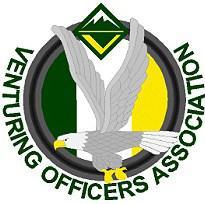 Meeting Minutes Attendees Youth: Jadah F. PresidentMark W. VP of AdminTyler G. TreasurerJasmin W. SecretaryAdults:Ashley F.Todd G.Leann L.Officers’ Discussion: Led by Jadah Foltz Intro: Meeting 7:00 p.m.The End: Conclusion  8:30 p.m.Events and Upcoming ActivitiesVSWBudget completeBottle rockets(?)Vinyl design on T-Shirt (pocket sixed)Shooting Sports, Climbing Wall, Life Guards, Escape RoomShirts will not be a part of budgetTalk at a later meetingLead the Adventure DayParking, Check-in, and Crew EngagementGames, songs, etc.Crews that are going2522528864526Training EventNovember 14th-16thOther ThingsTyler: Work on operating budgetVOA T-shirts$18Jeramiah Italian Ice: Samples being served at LTAD; Full sized available if wanted but need money for.Name:Jasmin Williams, Secretary Next meeting:, 7:00-8:30pm, Mandarin Library